19400 Tomlinson RoadWestfield, IN 46074(317) 867-8603Monon Trail Elementary School PTO MeetingSeptember 1 20207:00 pmAttendees: Open Meeting 7:00 PM - Carrie Woodruff opened meeting at 7:02 pm via ZoomBoard MembersPrincipal/ Staff/ TeachersAttendance: 17 Attendees (Parents/Teachers/Staff)Agenda Items:Board Introductions Carrie Woodruff, Sheri Faulkenberg, Tricia Williams, Stephanie AddingtonPTO - We are a parent led organization with the task of raising funds to support student, teacher and staff needs as well as build community for all Monon Families CWWhat PTO has provided our staff and students so far this year:Classroom grants for teachers to acquire classroom supplies, equipment, etcSecured a stock of backup masks for students who don’t have them/forget themWelcomed back teachers/staff with favorite treats/drinks - decorated Teacher LoungeLeft them cookies of appreciation in their mailboxesCommittees To Be Created Box Tops - Need 1 person to be our liaison, as this continues to move online, this job will be minimal in time commitment.No Cook Nights - (multiple people)Monon Read - A - Thon (multiple people)Silent Auction (multiple people)Leadership Committee - (shadow the current board, help anywhere needed, multiple people needed)Teacher Appreciation (multiple people needed)Purposity (Purpose + Generosity ) - Stacey Kraus provided more detail on Purposity App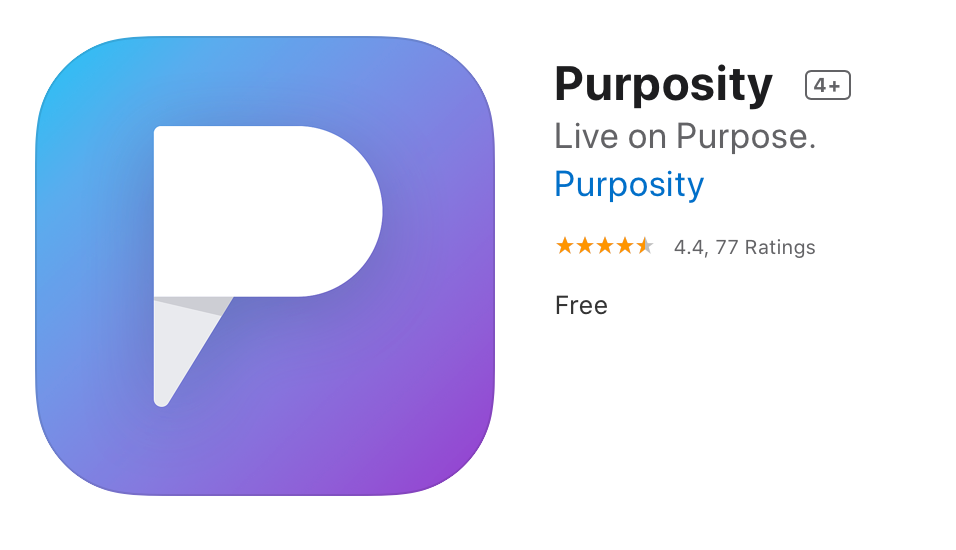 Fundraising Opportunities Currently Available/Rolled Out Soon - spread the wordOur websiteScrips (Gift Card Sales) - Coming Soon!Kroger/Amazon/Box TopsNo Cook NightsIntroductions & Committee InterestsCarrie Woodruff  PresidentTricia Williams  Vice PresidentStephanie Addington SecretarySheri Faulkenberg TreasurerDana Dietz Hether DarnellStacey Kraus